Teil I: Inhaltliche StellungnahmeWir bitten Sie, auf dieser Seite auf inhaltliche Aspekte des Aufsatzes einzugehen und sich dazu (kritisch) zu äußern. Welche Relevanz hat der Aufsatz, beinhaltet er innovative Elemente? Welche Diskussionen kann er in der Translationswissenschaft/Translationsgeschichte/anderen Disziplinen anregen? Welche theoretischen und methodologischen Fragen stellen sich bei der Lektüre? Welche Anknüpfungspunkte ergeben sich? …Unser Anliegen ist es, dass ein Austausch, eine Diskussion zustande kommt, um unterschiedliche Standpunkte zum Thema sichtbar werden zu lassen und sich eine Diskussion – nicht nur zwischen Reviewer_in und Autor_in bzw. Herausgeber_innen – entwickelt. Dazu bitten wir Sie, Ihr Einverständnis zur Veröffentlichung Ihrer Kritik oder besonders aussagekräftigen Passagen zu geben. Sollten Sie damit nicht einverstanden sein, teilen Sie uns das bitte mit. Wenn Sie uns Ihre Gründe und Motive sagen würden, wären wir Ihnen dankbar.Teil II: Gutachten über den Artikel1.	Relevanz und Originalität des ThemasHandelt es sich um einen wichtigen Beitrag zur Translationsgeschichte (und ihrer methodologischen sowie theoretischen Selbstreflexion)? Beinhaltet er neue und innovative Elemente? Besteht die Aussicht, dass der Beitrag Diskussionen in der Translationsgeschichte, Translationswissenschaft oder in anderen Disziplinen anregen wird?Erläuterungen:2.	Theoretische GrundlagenÜberzeugt der gewählte theoretische Bezugsrahmen? Formuliert der Aufsatz relevante Fragen im Hinblick auf das gewählte Thema? Beziehen sich die AutorInnen auf bereits bestehende und wichtige Forschung? Wird die zitierpflichtige Literatur zur Kenntnis genommen?Erläuterungen:	3.	Konsistenz der Analyse/Argumentation – ForschungsdesignSind Analyse und Argumentation (im Hinblick auf Problemformulierung, Struktur und Thesen) nachvollziehbar und konsistent? Im Falle einer empirischen Studie: Ist sie hinreichend an theoretische und methodologische Fragen rückgebunden? Im Falle einer theoretischen Studie: Ist sie hinreichend an empirische Daten rückgebunden?Erläuterungen:	4.	Stil & VerständlichkeitIst der Aufsatz gut geschrieben? Ist er gut strukturiert und nachvollziehbar aufgebaut? Werden (neu) eingeführte Begriffe ausreichend erklärt?Erläuterungen:	5.	Abschließende EmpfehlungErläuterungen:Wären Sie bereit, eine überarbeitete Version dieses Aufsatzes zu begutachten?	Ja / NeinWären Sie bereit, Ihre Peer-Review-Diskussion mit der Autorin/dem Autor publizieren zu lassen? Ja / NeinKriteriumHervorragendSehr gutGutDurchschnittl.SchlechtOriginalität, Bedeutung & Relevanz des ThemasKriterium HervorragendSehr gutGutDurchschnittl.SchlechtTheoretische GrundlagenKriteriumHervorragendSehr gutGutDurchschnittl.SchlechtKonsistenz der Analyse/Argumentation/ ForschungsdesignKriterium HervorragendSehr gutGutDurchschnittl.SchlechtStil und VerständlichkeitEmpfehlungJa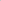 AnnehmenGeringfügige Veränderungen Wesentliche Veränderungen Ablehnen